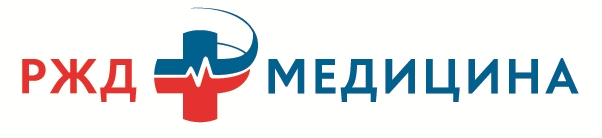 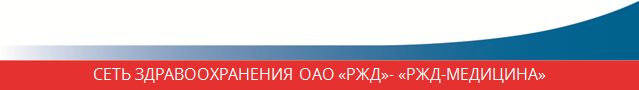 Расписание работы поликлиники №1Расписание работы поликлиники №1Расписание работы поликлиники №1Расписание работы поликлиники №1Расписание работы поликлиники №1Расписание работы поликлиники №1Расписание работы поликлиники №1Расписание работы поликлиники №1Расписание работы поликлиники №1№ Кабинета ДолжностьФ.И.ОПн.Пн.Вт.Ср.Чт.Пт.214Заместитель главного врача по КЭР, председатель ВКГаврилова Елена Федоровна(высшая категория)8:00 -16:008:00 -16:008:00 -16:008:00 -16:008:00 -16:008:00 -16:00206Заместитель главного врача по поликлиническому разделу работыПрасковьина Ирина Анатольевна(высшая категория)8:00 -16:008:00 -16:008:00 -16:008:00 -16:008:00 -16:008:00 -16:00205Старшая медсестра поликлиникиМурашкина Галина Александровна(высшая категория)8:00 -16:008:00 -16:008:00 -16:008:00 -16:008:00 -16:008:00 -16:00134Заведующая отделением медицинской профилактики, председатель ВЭКЗварыкина Валентина Михайловна(высшая категория)10:00 -18:0010:00 -18:0010:00 -18:0010:00 -18:0010:00 -18:0010:00 -18:003Отоларинголог ВЭККенжебетова Залина Насибуллаевна9:00 -15:009:00 -15:009:00 -15:009:00 -15:009:00 -15:009:00 -15:00106Офтальмолог ВЭКБессараб Ольга Геннадьевна9:00 -16:009:00 -16:009:00 -16:009:00 -16:009:00 -16:009:00 -16:00132Терапевт ВЭКГалкин Владимир Евгеньевич(1 категория)10:00 -18:0010:00 -18:0010:00 -18:0010:00 -18:0010:00 -18:0010:00 -18:00212Дерматовенеролог ВЭКМореходова Светлана Николаевна (1 категория)8:00 -15:008:00 -15:008:00 -15:0011:00 -18:008:00 -15:008:00 -15:00116Невролог ВЭКМихайловский Валерий Борисович(высшая категория)10:00 -16:0010:00 -16:0010:00 -16:009:00-15:0010:00 -16:0010:00 -16:00118Профпатолог ВЭКМокеев Виталий Васильевич10:00 -18:0010:00 -18:0010:00 -18:0010:00 -18:0010:00 -18:0010:00 -18:00109Хирург ВЭКПищухин Павел Степанович9:00 -16:009:00 -16:009:00 -16:009:00 -16:009:00 -16:009:00 -16:00113Гинеколог ВЭКЕфимова Алевтина Александровна(1 категория)8:00 -15:008:00 -15:0011:00 – 18:008:00 -15:0011:00 –18:008:00 -15:00124Психиатр- нарколог  ВЭКЗиннуров Рифат Фарихович8:00 -15:008:00 -15:008:00 -15:008:00 -15:008:00 -15:008:00 -15:0027Нарколог  ВЭКПавлова Марина ВладимировнаСкользящий график, уточняйте в регистратуреСкользящий график, уточняйте в регистратуреСкользящий график, уточняйте в регистратуреСкользящий график, уточняйте в регистратуреСкользящий график, уточняйте в регистратуреСкользящий график, уточняйте в регистратуре215Заведующая терапевтическим отделением поликлиники №1Мавлютова Наиля Кашафовна(высшая категория)8:00-16:008:00-16:008:00-16:008:00-16:008:00-16:008:00-16:00211Цеховой терапевтДаниелян Нвард Александровна(1 категория)8:00 – 15:008:00 – 15:0011:00 –18:00Проф. день8:00 – 15:008:00 – 15:00208Цеховой терапевтЧестных Светлана Михайловна (2 категория)8:00 – 15:008:00 – 15:008:00 – 15:008:00 – 15:00Проф. день11:00-18:00209Цеховой терапевтКуликова Татьяна Николаевна(1 категория)8:00 – 15:008:00 – 15:00Проф.день11:00 – 18:008:00 – 15:008:00 – 15:00207Цеховой терапевтРуженцева Галина Владимировна8:00 – 15:008:00 – 15:008:00 – 15:008:00 – 15:0011:00 –18:00Проф. день204Участковый терапевтШишкин Владимир АлександровичЧет.8:00 – 16:008:00 -16:008:00 -16:008:00 -16:008:00 -16:00204Участковый терапевтШишкин Владимир АлександровичНечет10:00–18:008:00 -16:008:00 -16:008:00 -16:008:00 -16:00232Участковый терапевтАйтмухамедова Ляйля Галимовна  (1 категория)ПРИЕМ ВРЕМЕННО НЕ ВЕДЕТСЯПРИЕМ ВРЕМЕННО НЕ ВЕДЕТСЯПРИЕМ ВРЕМЕННО НЕ ВЕДЕТСЯПРИЕМ ВРЕМЕННО НЕ ВЕДЕТСЯПРИЕМ ВРЕМЕННО НЕ ВЕДЕТСЯПРИЕМ ВРЕМЕННО НЕ ВЕДЕТСЯ224Врач общей практикиСызранова Татьяна МихайловнаЧет.10:00–18:008:00 -16:008:00 -16:008:00 -16:008:00 -16:00224Врач общей практикиСызранова Татьяна МихайловнаНечет 8:00 – 16:008:00 -16:008:00 -16:008:00 -16:008:00 -16:00203ОтоларингологКенженбетова Залина Насибуллаевна8:00 -15:008:00 -15:008:00 -15:0011:00 – 18:008:00 -15:008:00 -15:00108ХирургМуташев Эльбрус Салахдинович8:00 -15:008:00 -15:008:00 -15:0011:00 – 18:008:00 -15:008:00 -15:00231НеврологСтаркова Эльмира Якубовна(2 категория)8:00 -15:008:00 -15:008:00 -15:0011:00 – 18:008:00 -15:008:00 -15:00115ЭндокринологДосаева Сажида Гарифуллаевна10:00 – 17:0010:00 – 17:0010:00 – 17:0011:00 – 18:0010:00 – 17:0010:00 – 17:00СтоматологШахбанова АнжеликаИдрисовна8:00 -14:008:00 -14:008:00 -17:008:00 -14:008:00 -17:008:00 -14:00232КардиологБогатова Татьяна Викторовна (2 категория)8:00 -11:008:00 -11:008:00 -11:0011:00 -14:008:00 -11:008:00 -11:00202ГинекологАбдрахманова Альфия Руслановна8:00 -15:008:00 -15:008:00 -15:0011:00 – 18:008:00 -15:008:00 -15:00211ГастроэнтерологДаниелян Нвард Александровна15:00-18:0015:00-18:00232ОнкологДжаспинова Жанара Владимировна15:00-18:0015:00-18:00220Дневной стационар поликлиники №1Самойленко Наталья Александровна8:00-16:008:00-16:008:00-16:008:00-16:008:00-16:008:00-16:00233ИнфекционистПРИЕМ ВРЕМЕННО НЕ ВЕДЕТСЯПРИЕМ ВРЕМЕННО НЕ ВЕДЕТСЯПРИЕМ ВРЕМЕННО НЕ ВЕДЕТСЯПРИЕМ ВРЕМЕННО НЕ ВЕДЕТСЯПРИЕМ ВРЕМЕННО НЕ ВЕДЕТСЯПРИЕМ ВРЕМЕННО НЕ ВЕДЕТСЯПРИЕМ ВРЕМЕННО НЕ ВЕДЕТСЯ210Процедурный кабинетЕЖЕДНЕВНО8:00 -16:008:00 -16:008:00 -16:008:00 -16:008:00 -16:008:00 -16:00210Процедурный кабинетЗАБОР КРОВИ8:00 -10:008:00 -10:008:00 -10:008:00 -10:008:00 -10:008:00 -10:00223Процедурный кабинетЕЖЕДНЕВНО8:00 -12:008:00 -12:008:00 -12:008:00 -12:008:00 -12:008:00 -12:00226Прививочный кабинетЕЖЕДНЕВНО10:00 -16:0010:00 -16:0010:00 -16:0010:00 -16:0010:00 -16:0010:00 -16:00Кабинет флюрографииЕЖЕДНЕВНО9:00 -14:009:00 -14:009:00 -14:009:00 -14:009:00 -14:009:00 -14:00Дневной стационар поликлиники №1ЕЖЕДНЕВНО8:00 -16:008:00 -16:008:00 -16:008:00 -16:008:00 -16:008:00 -16:00Дежурный терапевт(по графику)ПО СУББОТАМ                                         9:00 – 12:00ОБСЛУЖИВАНИЕ ВЫЗОВОВ             12:00 – 15:00ПО СУББОТАМ                                         9:00 – 12:00ОБСЛУЖИВАНИЕ ВЫЗОВОВ             12:00 – 15:00ПО СУББОТАМ                                         9:00 – 12:00ОБСЛУЖИВАНИЕ ВЫЗОВОВ             12:00 – 15:00ПО СУББОТАМ                                         9:00 – 12:00ОБСЛУЖИВАНИЕ ВЫЗОВОВ             12:00 – 15:00ПО СУББОТАМ                                         9:00 – 12:00ОБСЛУЖИВАНИЕ ВЫЗОВОВ             12:00 – 15:00ПО СУББОТАМ                                         9:00 – 12:00ОБСЛУЖИВАНИЕ ВЫЗОВОВ             12:00 – 15:00ПО СУББОТАМ                                         9:00 – 12:00ОБСЛУЖИВАНИЕ ВЫЗОВОВ             12:00 – 15:00